COME CREARE UN WIKIUna volta effettuato l’accesso con le proprie credenziali, posizionarsi sulla rotella in alto a destra e selezionare “Attiva modifica”.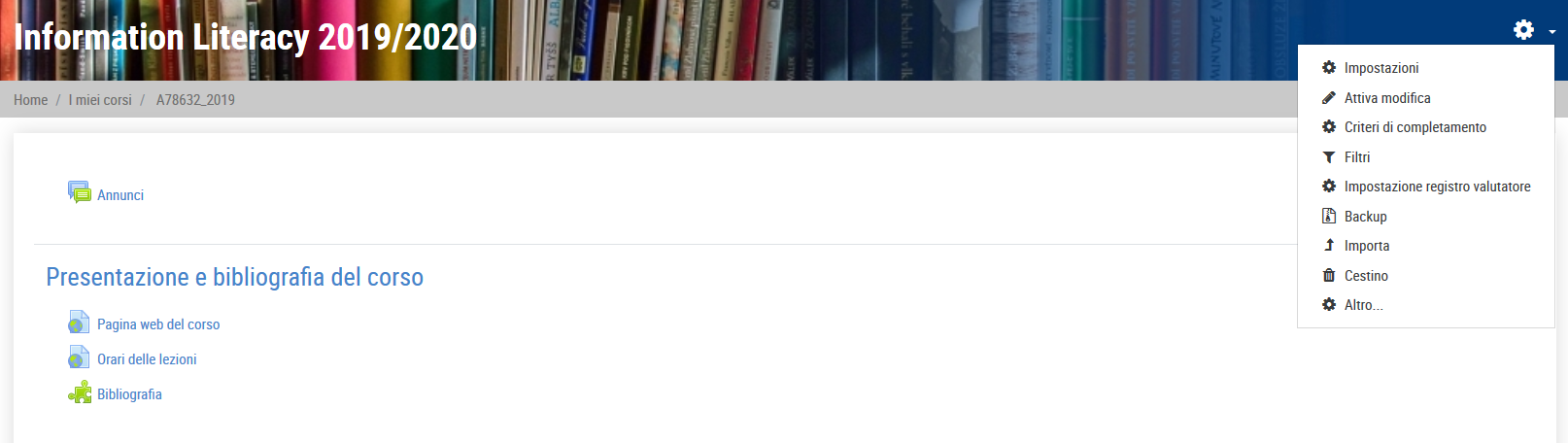 Selezionare “Aggiungi un’attività o una risorsa”.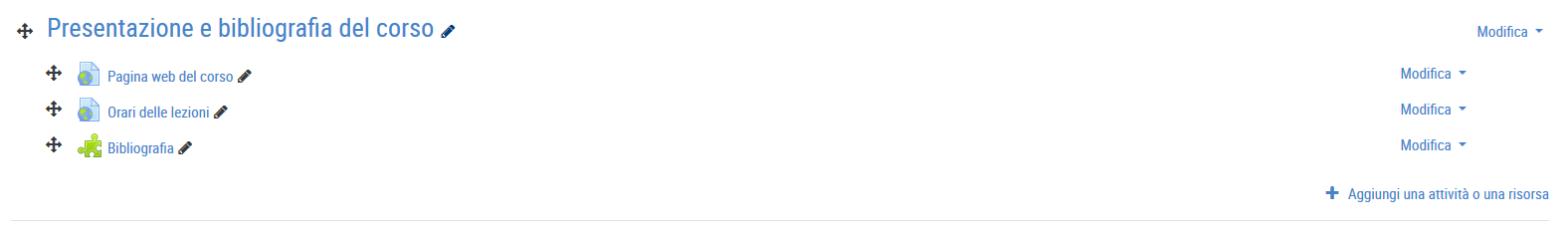 Selezionare l’opzione “Wiki” e schiacciare su “Aggiungi”.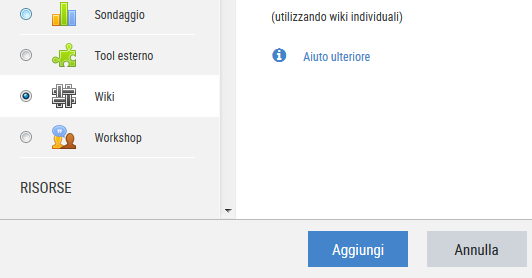 Fornire un titolo e una descrizione.Nel campo “Modalità wiki” scegliere “Wiki collaborativo” (se si vuole che tutti siano autorizzati ad apportare modifiche alla pagina) o “Wiki individuale” (se si desidera che a modificarlo sia solamente un singolo utente).Nel campo “Titolo pagina iniziale” occorre inserire il nome che si vuole dare alla prima pagina del wiki → Attenzione! Una volta creato il wiki, il titolo della pagina iniziale non potrà più essere modificato.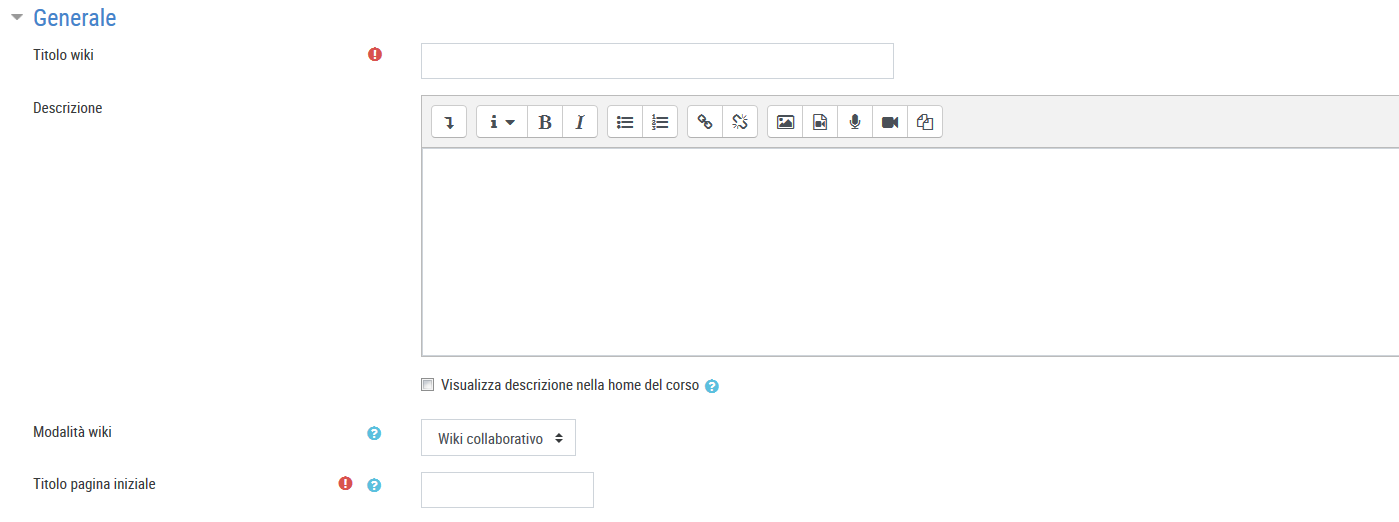 Nel campo “Disponibilità”, scegliere tra l’opzione “Visualizza sulla pagina del corso” (se si desidera che l’attività o la risorsa sia disponibile agli studenti) o “Nascondi agli studenti” (se si vuole che l’attività o risorsa sia disponibile solo ed esclusivamente agli utenti autorizzati a visualizzare le attività nascoste, come, ad esempio, gli utenti con il ruolo di docente)Nel campo “Modalità gruppo”, selezionare una delle seguenti opzioni:- “Senza gruppi”- “Gruppi separati” → ciascun partecipante è membro del gruppo al quale è stato assegnato e non può vedere il lavoro svolto da altri gruppi.- “Gruppi visibili” → ciascun partecipante è membro del gruppo al quale è stato assegnato, ma può comunque vedere il lavoro svolto da altri gruppi.Definite le impostazioni iniziali del wiki, selezionare indifferentemente una delle due opzioni “Salva”.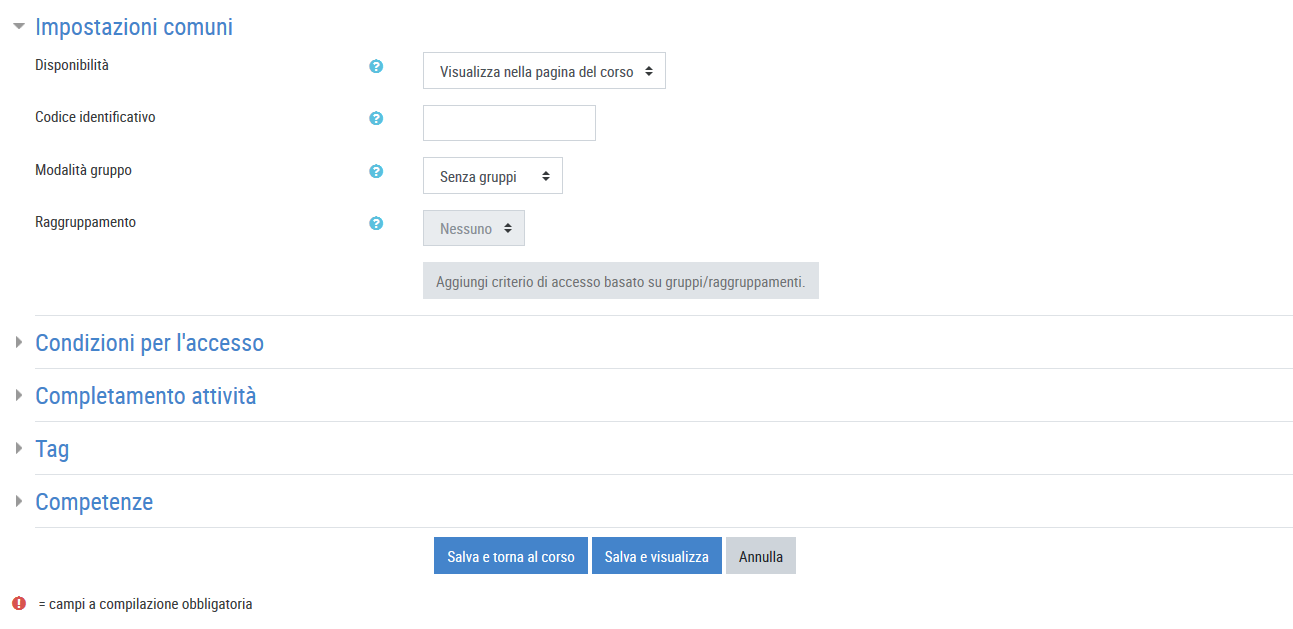 